別紙Zoomウェビナー事前登録方法今年度は通常総会（会員限定）および交流集会をWEBにてLIVE配信します。視聴いただくにはそれぞれZoomウェビナーへの事前登録が必要です。通常総会と交流集会は参加対象者が異なるため、同じ画面で連続して視聴することはできません。お手数ですが前日までにそれぞれの登録をお願いいたします。事前登録は下記QRコードまたは熊本県看護協会ホームページより行ってください。記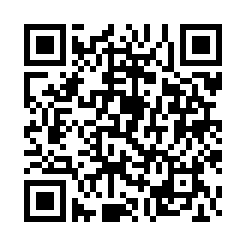 【通常総会】12：00～14：30（11：30から入室可）登録は6月18日（金）前日までに令和3年度熊本県看護協会通常総会（会員限定）会員番号・氏名を確認して入室を許可します。Zoomウェビナー事前登録QRコード（入力項目：氏名、会員番号、メールアドレス、所属）登録リンクhttps://us02web.zoom.us/webinar/register/WN_gg6_QG8_SSqhZWh2NYyUwg　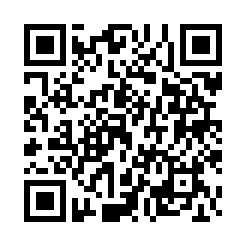 【交流集会】14：45～17：00（11：30から入室可）登録は6月18日（金）前日までに　　　　　　　　　　　　　　　　　　　　　　　　令和3年度職能委員会合同交流集会Zoomウェビナー事前登録QRコード　　（入力項目：氏名、メールアドレス、所属）登録リンクhttps://us02web.zoom.us/webinar/register/WN_Xqzf7bZ_RMu5sy0SBb1tMg　※　どちらも視聴される方は両方の登録をお願いします。当日は総会ウェビナー終了後　　集会ウェビナーへ入室しなおしていただきます。